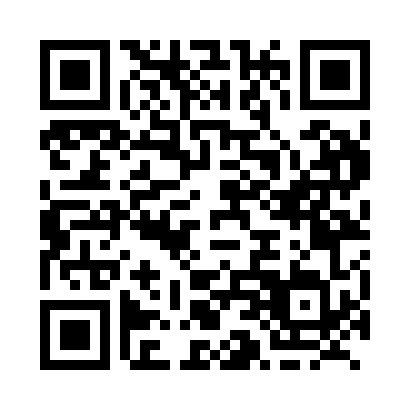 Prayer times for Stockton, Manitoba, CanadaMon 1 Jul 2024 - Wed 31 Jul 2024High Latitude Method: Angle Based RulePrayer Calculation Method: Islamic Society of North AmericaAsar Calculation Method: HanafiPrayer times provided by https://www.salahtimes.comDateDayFajrSunriseDhuhrAsrMaghribIsha1Mon3:395:351:427:149:4811:452Tue3:395:361:427:139:4811:453Wed3:395:371:427:139:4711:454Thu3:405:381:427:139:4711:455Fri3:405:381:437:139:4611:446Sat3:415:391:437:139:4611:447Sun3:415:401:437:139:4511:448Mon3:425:411:437:129:4511:449Tue3:425:421:437:129:4411:4410Wed3:435:431:437:129:4311:4311Thu3:445:441:437:119:4311:4312Fri3:445:451:447:119:4211:4313Sat3:455:461:447:119:4111:4214Sun3:455:471:447:109:4011:4215Mon3:465:481:447:109:3911:4116Tue3:465:491:447:099:3811:4117Wed3:475:501:447:099:3711:4118Thu3:485:511:447:089:3611:4019Fri3:485:531:447:089:3511:4020Sat3:495:541:447:079:3411:3921Sun3:505:551:447:069:3311:3822Mon3:505:561:447:069:3211:3823Tue3:515:581:447:059:3011:3624Wed3:545:591:447:049:2911:3425Thu3:566:001:447:049:2811:3126Fri3:596:021:447:039:2711:2927Sat4:016:031:447:029:2511:2628Sun4:036:041:447:019:2411:2429Mon4:066:061:447:009:2211:2230Tue4:086:071:446:599:2111:1931Wed4:106:081:446:599:1911:17